В соответствии с Федеральным законом от 6 октября 2003 года № 131-ФЗ «Об общих принципах организации местного самоуправления в Российской Федерации», Налоговым кодексом Российской Федерации, Уставом  Полибинского сельского поселения Дорогобужского района Смоленской области, Совет депутатов Полибинского сельского поселения Дорогобужского района Смоленской областиР Е Ш И Л:1. Утвердить Положение о налоге на имущество физических лиц на территории муниципального образования Полибинское сельское поселение Дорогобужского района Смоленской области согласно приложению.2. Настоящее Решение вступает в силу с 1 января 2015 года, но не ранее, чем по истечении одного месяца со дня его официального опубликования.3. Признать утратившими силу:решение Совета депутатов Полибинского сельского поселения  Дорогобужского района Смоленской области от 16.11.2007 № 16 «Об установлении налога на имущество физических лиц в Полибинском сельском поселении Дорогобужского района Смоленской области»;решение Совета депутатов Полибинского сельского поселения  Дорогобужского района Смоленской области от 25.01.2008 № 1 «О внесении изменений в решение Совета депутатов Полибинского сельского поселения от 16.11.2007 № 16»;решение Совета депутатов Полибинского сельского поселения  Дорогобужского района Смоленской области от 21.11.2008 № 19 «О внесении изменений в решение Совета депутатов Полибинского сельского поселения от 16.11.2007 № 16»;решение Совета депутатов Полибинского сельского поселения  Дорогобужского района Смоленской области от 26.03.2010 № 1 «О внесении изменений в решение Совета депутатов Полибинского сельского поселения Дорогобужского района Смоленской области от 16.11.2007 №16».решение Совета депутатов Полибинского сельского поселения  Дорогобужского района Смоленской области от 23.05.2011 № 5 «О внесении изменений в решение Совета депутатов Полибинского сельского поселения Дорогобужского района Смоленской области от 16.11.2007 № 16».4. Настоящее решение подлежит официальному опубликованию в печатном издании «Информационный вестник Полибинского сельского поселения».И.п.Главы муниципального образования Полибинское  сельское поселениеДорогобужского района Смоленской области                                  А.В.Кондрашов                                                            ПОЛОЖЕНИЕо налоге на имущество физических лиц на территории муниципального образования Полибинское сельское поселение Дорогобужского района Смоленской области1. Общие положения1.1. Налог на имущество физических лиц (далее – налог) вводится в действие на территории муниципального образования Полибинское сельское поселение Дорогобужского района Смоленской области и обязателен к уплате на территории муниципального образования.1.2. Настоящим положением определяются налоговые ставки и особенности определения налоговой базы.2. Налоговая база2.1. Налоговая база в отношении объектов налогообложения, за исключением объектов, указанных в пункте 2.2 настоящего положения, определяется исходя из их инвентаризационной стоимости.2.2. Налоговая база в отношении объектов налогообложения, включенных в перечень, определяемый в соответствии с пунктом 7 статьи 378.2 Налогового кодекса Российской Федерации, а также объектов налогообложения, предусмотренных абзацем вторым пункта 10 статьи 378.2 Налогового кодекса Российской Федерации, определяется исходя из кадастровой стоимости указанных объектов налогообложения.3. Порядок определения налоговой базы исходя из инвентаризационной стоимости объекта налогообложенияНалоговая база определяется в отношении каждого объекта налогообложения как его инвентаризационная стоимость, исчисленная с учетом коэффициента-дефлятора на основании последних данных об инвентаризационной стоимости, представленных в установленном порядке в налоговые органы до 1 марта 2013 года.4. Налоговые ставкиНалоговые ставки устанавливаются на основе умноженной на коэффициент-дефлятор суммарной инвентаризационной стоимости объектов налогообложения, принадлежащих на праве собственности налогоплательщику (с учетом доли налогоплательщика в праве общей собственности на каждый из таких объектов), в следующих размерах:5. Налоговые льготыНалоговые льготы предоставляются в соответствии со статьей 407 Налогового кодекса Российской Федерации.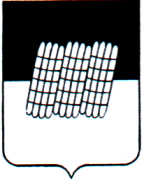 СОВЕТ ДЕПУТАТОВ ПОЛИБИНСКОГО СЕЛЬСКОГО ПОСЕЛЕНИЯДОРОГОБУЖСКОГО РАЙОНА СМОЛЕНСКОЙ ОБЛАСТИР Е Ш Е Н И Е от 09.12.2014  года                                                                                              № 12Об утверждении Положения о налоге на имущество физических лиц на территории муниципального образования Полибинское сельское поселение Дорогобужского района Смоленской областиУТВЕРЖДЕНО                                                                 решением Совета депутатов                                                                 Полибинского сельского поселения Дорогобужского района Смоленской областиот 09.12.2014 № 12Суммарная инвентаризационная стоимость объектов налогообложения, умноженная на коэффициент-дефлятор (с учетом доли налогоплательщика в праве общей собственности на каждый из таких объектов)Ставка налогаДо 300 000 рублей включительно0,1 процентаСвыше 300 000 до 500 000 рублей включительно0,3 процентаСвыше 500 000 рублей2,0 процента